United World College Swiss Association 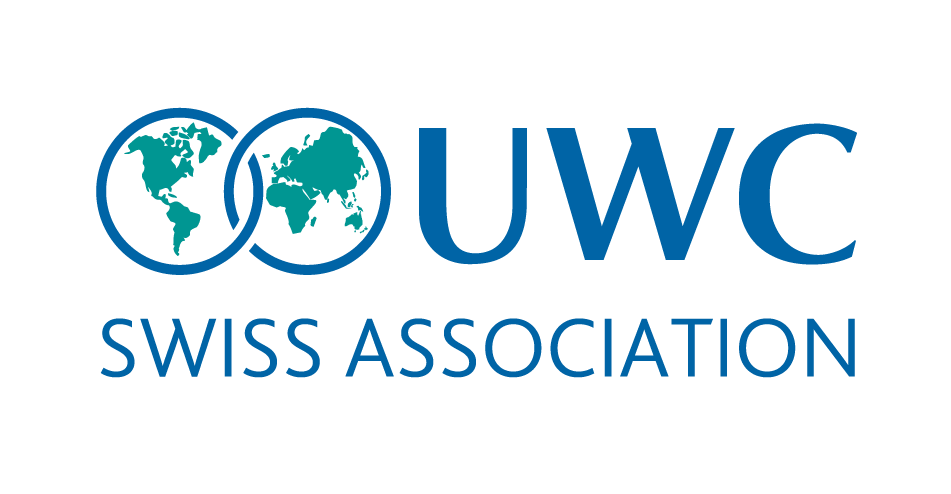 ID Formular für die Bewerbung / Formulaire ID pour la candidature / ID form for the applicationName, Vorname / nom, prénom / name, prename: Geburtsdatum / date de naissance / date of birth: Telefonnummer / numéro de téléphone / phone number: Emailadresse / émail / email address: Nationalität / nationalité / nationality: Namen der Eltern / noms des parents / parent’s names : Telefonnummer der Eltern / numéro de téléphone des parents / parental phone number: Email der Eltern / émail des parents / parental email address: 